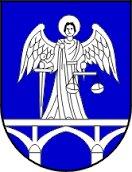   GRAD TRILJ                                                                                                          -obrazacZAHTJEVza dodjelu bespovratnih sredstava stambenog zbrinjavanjaza 2023. godinuIME I PREZIME:  _________________________________________________OIB:  _____________________________________________________________ADRESA PREBIVALIŠTA: __________________________________________ADRESA OBJEKATA: ______________________________________________MOB./TELEFON: __________________________________________________E-MAIL: __________________________________________________________POSLOVNA BANKA: _______________________________________________IBAN: _____________________________________________________________MJERA ZA KOJU SE PRIJAVLJUJEM (zaokružiti):MJERA 1:Sufinanciranje troškova ishođenja akta o građenjuMJERA 2:Sufinanciranje troškova kupnje građevinskog zemljištaMJERA 3:Sufinanciranje troškova kupnje stambenog objektaMJERA 4:Sufinanciranje troškova priključka na komunalnu infrastrukturuU ___________________________2023. godine                  (mjesto i datum)                                                                                                   _________________________                                                                                                   (potpis podnositelja zahtjeva)